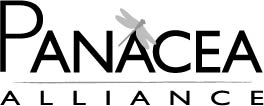 Behavioral HealthList of current medications- include all those takenAllergies to medications                                                                     Sensitivity to medicationsMedical and Family History- Check all which applyReview of SystemsSubstance Use History  Surgeries                                                                                                 Hospitalization HistoryWomen’s Health History Psychosocial HistoryFor Minor- Children Only (patients under the age of 18)Prior and current Medications Tried- Check oneAddress:   1750 Tree blvd Ste 5                                                                                   Phone: (904) 342-0672                 St. Augustine Fl, 32084                                                                                Fax: (904) 758-5427Date:Date:Date:Name: (Last, First)Name: (Last, First)Name: (Last, First)If a minor, person completing form:If a minor, person completing form:If a minor, person completing form:If a minor, person who is/are the guardian(s)If a minor, person who is/are the guardian(s)If a minor, person who is/are the guardian(s)Date of Birth:Date of Birth:Age:Sex:   [  ] Male         [  ] Female          [  ] M to F transgender           [  ] F to M transgenderSex:   [  ] Male         [  ] Female          [  ] M to F transgender           [  ] F to M transgenderSex:   [  ] Male         [  ] Female          [  ] M to F transgender           [  ] F to M transgenderProfessional who referred you to practice:Professional who referred you to practice:Professional who referred you to practice:Primary care physician:Primary care physician:Primary care physician:Current mental health counselor:Are you searching from one?  [  ] Yes                [  ] NoAre you searching from one?  [  ] Yes                [  ] NoWhat are the reasons for requesting care (depression, psychiatric clearance)What are the reasons for requesting care (depression, psychiatric clearance)What are the reasons for requesting care (depression, psychiatric clearance)Drug nameStrengthDoseFrequencyExample: Benadryl25mg2 tabletsDaily at bedtimeDrug AllergyRashDrug SensitivityReaction you hadYouFamily Member Who?ConditionYouFamily Member Who?ConditionADHDHepatitisAlcoholismHigh blood pressureAlzheimer’s DiseaseHigh cholesterolAnemiaHIVAnxietyKidney diseaseArthritisLearning disabilityAsthmaMigraine headachesAutism SpectrumOCDAutoimmune illnessOther addictionsBipolar disorderOsteoporosisCancerParkinson’s diseaseCirrhosisSchizophrenia/PsychosisCOPD/EmphysemaThyroid diseaseDementiaTraumatic brain injuryDepressionOther illnesses (describe)DiabetesEnlarged ProstateEpilepsy/SeizuresFibromyalgiaHeart Disease (describe)Weight gainWeight lossExcessive energyLow energyIncreased appetiteDecreased appetiteSleep patternDescribeWhat time do you lay in bed?What time do you fall asleep?What time do you wake up?Any problems withDescribeMusculoskeletalNeurologicalSkinSubstancePresent UsePast Use                             Quantity and FrequencyAlcoholic beveragesBenzodiazepine abuseCaffeinated beveragesCocaine/CrackMarijuanaNicotineOpiate/Pain killer abuseOther (Please specify)SurgeryYearTotal number psychiatric hospitalization:Previous Counseling[  ] Yes             [  ] NoAge or year of first psychiatric hospitalization:Ever been to[  ] PHP   [  ] IOP   [  ] NoneMost recent psychiatric hospitalizationMost recent psychiatric hospitalizationName of hospital:DateMinor girl- no menstrual as of to dateDate of last menstruationAre pregnant or breastfeedingAre you on birth control (please specify)Total number of other medical hospitalizationsMarital status (circle one):Marital status (circle one):Single Single Single Single Single MarriedMarriedMarriedPartneredPartneredPartneredPartneredDivorcedDivorcedDivorcedSeparatedSeparatedSeparatedSeparatedWidow/ WidowerWidow/ WidowerWidow/ WidowerChildrenChildrenHow many?How many?How many?How many?How many?None         None         None         NaturalNaturalNaturalNaturalAdoptedAdoptedAdoptedStepchildrenStepchildrenStepchildrenStepchildrenDeceasedDeceasedDeceasedDwelling/place of living? (circle one)Dwelling/place of living? (circle one)Dwelling/place of living? (circle one)Dwelling/place of living? (circle one)Dwelling/place of living? (circle one)Dwelling/place of living? (circle one)home Single home Single home Single home Single Apartment or Condominium  Apartment or Condominium  Apartment or Condominium  Apartment or Condominium  Group homeGroup homeGroup homeOtherOtherOtherOtherOtherOtherOtherWho do you live with? (circle one)Who do you live with? (circle one)Who do you live with? (circle one)Who do you live with? (circle one)Who do you live with? (circle one)Who do you live with? (circle one)AloneAloneAloneAloneSpouseSpouseSpouseSpousePartnerPartnerPartnerPartnerChildrenChildrenParentsParentsRoommatesRoommatesHighest level education completedHighest level education completedHighest level education completedHighest level education completedHighest level education completedHighest level education completedHighest level education completedHighest level education completedHighest level education completedHighest level education completedHighest level education completedHighest level education completedHighest level education completedHighest level education completedHighest level education completedHighest level education completedHighest level education completedHighest level education completedHighest level education completedHighest level education completedEmployment status (circle one)Employment status (circle one)Employment status (circle one)EmployedEmployedEmployedEmployedEmployedunemployedunemployedunemployedunemployedRetiredRetiredRetiredRetiredMedical leaveMedical leaveMedical leaveMedical leaveDisability IncomeDisability IncomeDisability IncomeStudentReligion If employed, what is your job title?If employed, what is your job title?If employed, what is your job title?If employed, what is your job title?If employed, what is your job title?If employed, what is your job title?If employed, what is your job title?If employed, what is your job title?If employed, what is your job title?If employed, what is your job title?If employed, what is your job title?If employed, what is your job title?If employed, what is your job title?If employed, what is your job title?If employed, what is your job title?If employed, what is your job title?If employed, what is your job title?If employed, what is your job title?If employed, what is your job title?If employed, what is your job title?If employed, what is your job title?If employed, what is your job title?If employed, what is your job title?If employed, what is your job title?Sexual orientation (circle one)Sexual orientation (circle one)Sexual orientation (circle one)Sexual orientation (circle one)Heterosexual Straight Heterosexual Straight Heterosexual Straight Heterosexual Straight Heterosexual Straight Heterosexual Straight Heterosexual Straight Homosexual   GayHomosexual   GayHomosexual   GayHomosexual   GayBisexualBisexualBisexualBisexualCircle if you served in any of theseCircle if you served in any of theseCircle if you served in any of theseCircle if you served in any of theseCircle if you served in any of theseAir forceAir forceAir forceAir forceArmyArmyMarineMarineNavyNavyFirefighterFirefighterFirefighterFirefighterPolicePolicePolicePolicePoliceHave you ever been arrested? If so provide dates and detailsHave you ever been arrested? If so provide dates and detailsHave you ever been arrested? If so provide dates and detailsHave you ever been arrested? If so provide dates and detailsHave you ever been arrested? If so provide dates and detailsHave you ever been arrested? If so provide dates and detailsHave you ever been arrested? If so provide dates and detailsHave you ever been arrested? If so provide dates and detailsHave you ever been arrested? If so provide dates and detailsHave you ever been arrested? If so provide dates and detailsHave you ever been arrested? If so provide dates and detailsDid the mother receive maternal care during pregnancy?YesNoNoNoNoDon’t knowDon’t knowDon’t knowDon’t knowAny complications during the pregnancy?YesNoNoNoNoWas the gestation-maternal pregnancy full term (38-42) wksYes       NoNoNoNoIf premature, born at how many weeks?Prolonged labor (24 hours or longer)Type of delivery (check all that apply)InducedInducedInducedInducedVaginalVaginalVaginalForcepsForcepsForcepsC-SectionWas the child in NICUYesYesYesNoNoNoNoIf yes, how long?If yes, how long?If yes, how long?If yes, how long?Birth Weight of the childWhen did the child speak single words other than momma and dadda?When did the child speak single words other than momma and dadda?When did the child speak single words other than momma and dadda?When did the child speak single words other than momma and dadda?When did the child speak single words other than momma and dadda?When did the child speak single words other than momma and dadda?When did the child speak single words other than momma and dadda?When did the child speak single words other than momma and dadda?When did the child speak single words other than momma and dadda?Months/yearsMonths/yearsMonths/yearsWhen did the child first walk unsupported?Months/yearsMonths/yearsMonths/yearsMonths/yearsMonths/yearsMonths/yearsMonths/yearsMonths/yearsMonths/yearsMonths/yearsMonths/yearsWhen did the child achieve toilet training?Did the child wet the bed past the age of five?YesYesNoNoNoNoDoes the child have speech problem?YesYesNoNoNoNoHas the child ever repeated a grade?YesYesNoNoNoNoAre the child immunizations up to date?YesYesNoNoNoNoAricept (donezepil)Artane (trihexyphenidyl)Ativan (lorazepam)Benadryl (diphenhydramine)Buspar (buspirone)Campral (acamprostate)Catapress (clonidine)Celexa (citalopram)Chantix (varenicline)Clozaril (clozapine)Cogentin (benztropine)Concerta (methylphenidate ER)Cylert (pemoline)Cymbalta (duloxetine)Dalmane (flurazepam)Daytrana (methylphenidate patch)Depakote (valproic acid)Desyrel (trazodone)Dexedrine (dextroamph sulfate)Edular (zolpidem sublingual)Effexor (venlafaxine)Elavil (amitriptyline)Emsam (selegiline patch)Exelon (rivastigmine)Fanapt (iloperidone)Fetzima (levomilnacipran)Focalin (dexmethylphenidate)Geodon (ziprasidone)Halcion (triazolam)Haldol (haloperidol)Serzone (nefazodone)Silenor (doxepin)Sinequan (doxepin)Sonata (zalepion)Stavzor (valproic acid DR)Strattera (atomoxetine)Suboxone(buprenorphine/naloxone)Symmetrel (amantadine)Tegretol (carbamazepine)Tenex (guanfacine)Thorazine (chlorpromazine)Tofranil (imipramine)Topamax(topiramate)TrazodoneTrilafon (perphenazine)Trileptal (oxcarbazepine)Trintellix (vortioxetine)Valium (diazepam)Vraylar (cariprazine)Viibyrd (vilazodone)Vistaril (hydroxyzine)Vivactil (protriptyline)Vyvanse (lisdexamphetamine)Wellbutrin (bupropion)Xanax (alprazolam)Zoloft (sertraline)Zubsolv (buprenorphine/naloxone)Zyprexa (olanzapine)Latuda (lurasidone HCL)Lexapro (escitalopram)Lithium CarbonateLunesta (eszopicione)Luvox (fluvoxamine)Mellaril (thioridazine)Metadate (methylphenidate)Methylin (methylphenidate)MethylphenidateMoban (molinodone)Namenda (memantine)Nardil (phenelzine)Navane (thiothixene)Neurontin (gabapentin)Norpramin (desimipramine)Nuvigil (carmodatinil)Oleptron (trazodone ER)Orap (pimozide)Pamelor (nortriptyline)Parnate (tranylcypromine)Paxil (paroxetine)Phenergan (promethazine)Pristiq (desvenlafaxine)Prolixin(fluphenazine)ProSom (estazolam)Provigil (modafinil)Prozac (fluoxetine)Quillivant XR (methylphenidate)Remeron (mirtazapine)Restoril (temazepam)